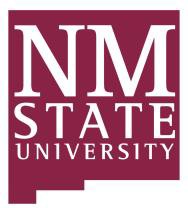 M E M O R A N D U M EARLY CHILDHOOD,  ELEMENTARY, SECONDARY, SPECIAL EDUCATION, & K-12 PHYSICAL EDUCATION, K-12 MUSIC EDUCATIONTO: 	Applicants to the Teacher Education Program FROM:	Dr. Violet Henderson – Clinical Director of Early Childhood Education	Dr. Leanna Lucero – Clinical Director of Elementary Education	Dr. Yvonne Moreno – Clinical Director of Special Education	Dr. Tracey Gorham Blanco – Clinical Director of Secondary EducationSUBJECT: UNDERGRADUATE Competitive Admission to the Teacher Education ProgramWe value your interest in the Teacher Education Program (TEP) at New Mexico State University.  All students who wish to complete a teaching degree must be admitted to the TEP.  The College of Health, Education, and Social Transformation (HEST) has instituted a competitive TEP admission process that continues to ensure quality students become prepared teacher candidates.  It is required that you submit a professional electronic portfolio as your application to the Teacher Education Program, which will be reviewed by the College of HEST TEP faculty.Education is a rewarding and challenging profession, and the faculty and staff of the college are eager to help you meet your goals.  A professional TEP portfolio is a necessary standard to be considered for admission to the TEP but do not ensure admission to the TEP. A student who, in the professional judgment of the committee, does not meet the criteria for acceptance into the Teacher Education Program will be denied admission. Therefore, the applicant is encouraged to achieve the highest possible cumulative GPA, develop a strong student portfolio, exemplify the dispositions necessary for the teaching field, and conduct a successful interview as outlined in the this packet.Please read these information sheets carefully. It is important that you follow the TEP portfolio instructions described on the following pages.  Fully complete your portfolio and submit to the Teacher Education Program by the appropriate deadline.  Portfolios that are incomplete or received past the due date will need to be resubmitted the following semester.UNDERGRADUATE TEP GUIDELINESUndergraduate students cannot continue in designated Teacher Education Program courses numbered 300 or above until they have been admitted to the TEP. These 300-level courses include courses labeled EDUC, READ, BLED, ECED, and SPED. The only exceptions are EDLT 3110, EDUC 3120, EDUC 3997 (for secondary education majors only) and SPED 3105 which are prerequisites for entrance to the program.Minimum Academic Criteria In Order To Submit A Tep Portfolio:The student must establish a cumulative GPA of 2.75 or higher at NMSU.The student must earn a “C-” or better in the following TEP prerequisites:The student can apply to TEP during or after their 2nd semester of sophomore year.  Students may submit their electronic portfolio during the semester in which they are enrolled in the last of the prerequisites.  Students need to have completed at least 60 credits to start TEP coursework.The student must get a current degree check with a current date and signature from Dr. Margo Trevino-Torres in the College of HEST Educational Support & Resource Center office in O’Donnell Hall #121The student will prepare a formal resume and letter of intent.  The letter of intent must be in business letter format.  For assistance in preparing the resume or letter of intent, please review Teacher Resume Examples that are available online.  To have your resume and/or letter of intent reviewed prior to submission, visit the Center for Academic Advising (https://advising.nmsu.edu/career.html) or the NMSU Writing Center (https://writingcenter.nmsu.edu/for-students.html)TEP ADMISSION PROCEDUREGiven that you have met the criteria detailed above, upload your completed portfolio to the Teacher Education Program portal found on the NMSU TEP Website (https://tpal.nmsu.edu/admissions/tep-admission.html)  Submissions must be received no later than noon (MST) on:3rd Friday in September for the Fall, 3rd Friday in February for the Spring,  3rd Friday in July for the SummerConfirm exact date by contacting the Teacher Education Program office at the beginning of each semester (646-2669). The Teacher Education Program Committee will review online portfolios that are received according to the due date listed above.  The online TEP portfolio will be evaluated, and an email notification will be sent to your NMSU email address if you qualify to move forward to the TEP interview phase of your application.The TEP faculty will conduct Teacher Candidate interviews during week 9 of the regular semester.  Notification of interview times will be sent via NMSU email.  A portion of the interview will be based on the Dispositions Assessment completed by your EDUC 315 (new course numbering EDUC 3120) instructor.  If taking this course during the same semester you are submitting your TEP application, it is the student’s responsibility to have the dispositions assessment completed prior to the scheduled interview.  A comprehensive review of a student’s dispositions will include the course instructor’s evaluation, dispositions exemplified during the interview, and during all pre-TEP courses.Based on the student’s ability to achieve the highest possible cumulative GPA, develop a strong student portfolio, exemplify the dispositions necessary for the teaching field, and conduct a successful interview as outlined in the this packet, students will receive a conditional letter to be able to register for TEP courses during registration and will receive an invitation to the NMSU Teacher Candidate Induction Ceremony into the TEP.After final verification of the successful completion of all TEP pre-requisites (listed above), student will be fully admitted into TEP.If a student is not successful with one or more of the admission criteria, the TEP Directors will notify the student in writing via NMSU email. If a student does not meet the criteria for entrance into TEP, they will only have 1 additional semester to apply.  If a student does not meet the criteria after two TEP submissions, they will not be invited to reapply.NOTICE: If you are accepted into TEP but do not start your TEP Block Methods Courses within one year, or if you take a semester off from your courses after being admitted into TEP, then you will be required to reapply.OUTLINE FOR PORTFOLIOThe following list outlines the material that must be included in the online TEP portfolio.  It is the student’s responsibility to collect and submit all TEP portfolio materials at one time.  All materials must be submitted electronically prior to the deadline.Reminder: Make copies of the whole portfolio (except confidential recommendations) for your personal files. ►No copies will be made of any part of the portfolio once it is submitted. ◄PERSONAL INFORMATIONNAME _____________________________________________________________NMSU EMAIL ADDRESS_______________________________________________AGGIE ID #_________________________________PHONE NUMBER_________RESUMEFile Upload Include education background,professional skills,teaching related activities,campus activities,and community/volunteer workLETTER OF INTENTFile UploadBusiness Letter Format addressing the following:Why do you want to be a teacher?Describe your beliefs about teaching and learningNo less than two and no more than four pages (2-4 pgs)-------------------------------------------------------------------------------------------------------------ACADEMIC INFORMATION _____Undergraduate				_____GraduateProgram Area: _____Early Childhood 				_____Elementary – Bilingual/TESOL_____SPED/Elementary 	_____Secondary (Content Area: __________) _____SPED/Secondary (Content Area: ___________)_____K-12 PE_____K-12 Music EducationGPA: _______TRANSCRIPTSFile Upload   Copy of original undergraduate academic transcripts from NMSU and each previous institution attended showing courses, original grades, and GPA. Unofficial transcripts from registrar’s office only. Do NOT print or save screens from my.nmsu website.DEGREE CHECKFile UploadStudents are required to get a Degree Check with Dr. Margo Trevino Torres in the College of HEST Undergraduate Resource Center and Teacher Education Advising in O’Donnell Hall #121.  This must be done before uploading your TEP Application Portfolio.-------------------------------------------------------------------------------------------------------------RECOMMENDATIONSContact Information for 4 recommenders – At least 2 must be faculty members within the College of HEST. The remaining can be faculty from a different college, employer, community member, etc.  Once you have provided the contact information for a recommender, a confidential electronic recommendation form will be sent directly to that individual to complete and submit.  College of HEST RecommenderNAME _____________________________________________________________		(LAST) 			(FIRST)				(MIDDLE)EMAIL ADDRESS________________________________POSITION_____________College of HEST RecommenderNAME _____________________________________________________________		(LAST) 			(FIRST)				(MIDDLE)EMAIL ADDRESS________________________________POSITION_____________RecommenderNAME _____________________________________________________________		(LAST) 			(FIRST)				(MIDDLE)EMAIL ADDRESS________________________________POSITION_____________RecommenderNAME _____________________________________________________________		(LAST) 			(FIRST)				(MIDDLE)EMAIL ADDRESS________________________________POSITION_____________Digital Confirmation:I HAVE READ THE ADMISSION INFORMATION AND UNDERSTAND THE PROCEDURES FOR APPLYING TO THE TEACHER EDUCATION PROGRAM AT NEW MEXICO STATE UNIVERSITY. CONFIDENTIAL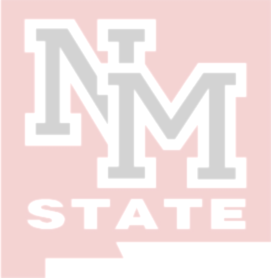 FACULTY RECOMMENDATION FOR ADMISSION INTO THE TEACHER EDUCATION PROGRAMCollege of HESTNEW MEXICO STATE UNIVERSITYNAME OF CANDIDATE 	AggieID 	MAJOR 	TEACHING FIELD  	Evaluator: Please supply a rating which most closely represents your evaluation of each disposition. If you have had insufficient opportunity to observe a particular trait, please mark n/a.Please submit this recommendation form within three days. Exhibits a positive disposition and works effectively with all colleagues and students   		______Seeks advice and resources										______Demonstrates an ability to accept and utilize feedback						______Exhibits effective communication skills in appropriate standard written and spoken English	______ Demonstrates appropriate and relevant knowledge in all content areas				______Demonstrates the ability to think reflectively, critically and creatively	 			______Demonstrates the ability to integrate various forms of technology as a tool for learning andcommunicating										______Demonstrates awareness of multicultural content & pedagogy in meeting students' needs	______Demonstrates the skills and sensitivity to work with diverse learners (ex: cultural, racial, gender and language diversity)						______Exhibits attributes to become a quality educator							______Name of Evaluator (print) 		 Length of Time You Have Known Candidate  		Position	 Department	 THIS FORM IS SUBMITTED ELECTRONICALLY USING THE SECURE LINK SENT BY THE TEACHER EDUCATION PROGRAM – paper copies of recommendations are no longer acceptedCOLLEGE OF HEST- NEW MEXICO STATE UNIVERSITYRECOMMENDATION EMPLOYER/VOLUNTEER/SCHOOLS/ORGANIZATIONSSTUDENT NAME 	This recommendation will assist the Teacher Education Admissions Committee in making selections for admission into the Teacher Education Program at New Mexico State University. Please recognize the importance of this activity and complete the responses accordingly. Thank you for your participation.Please indicate appropriate response using the following scale:Highly Effective = 4	Effective = 3         Minimally Effective = 2	Ineffective = 1Communication SkillsWrites well, establishes rapport						Interpersonal RelationsDemonstrates positive relationships with othersProfessionalismPunctuality, attendance, appropriate dress, etc.AttitudeProjects an enthusiastic and positive approach to work-related activitiesSupervisionAccepts recommendations and makes appropriate changesOrganizational SkillsIs able to deal with a variety of tasks in a systematic and effective wayAbility to LearnAdapts to new situations and demonstrates a willingness to find the answersWorks with persons from a variety of cultural groups:Relates well to various ethnic groups, all ages, those with disabilitiesTime period this individual worked with you: _____________General Comments:Please indicate areas of strength and weaknessName of Evaluator: _____________________________ Position: __________________________Length of time you have known the student: _________THIS FORM IS SUBMITTED ELECTRONICALLY USING THE SECURE LINK SENT BY THE TEACHER EDUCATION PROGRAM – paper copies of recommendations are no longer acceptedSTUDENT PORTFOLIO EVALUATION RUBRICTo be completed by TEP DirectorsStudent Name: _________________________________  Aggie ID #: ____________________________Student must pass all three components of TEP application process to be admitted into the NMSU Teacher Education ProgramUse the following ratings:      (4) Highly Effective      (3) Effective      (2) Minimally Effective      (1) IneffectiveFOR PROGRAM COORDINATORS TO COMPLETE AT END OF SEMESTER:Grade Verification:	_____ Pass TEP Pre-Requisites			_____ Did not pass TEP Pre-RequisitesGPA Verification:  _________Early ChildhoodElementarySecondarySpecial EducationSpecial EducationEarly ChildhoodElementarySecondarySPED/ElementarySPED/SecondaryENGL 1110GENGL 1110GENGL 1110GENGL 1110GENGL 1110GENGL 2221G or 2130GENGL 2221G/2130G or LiteratureENGL 2221G/2130G or LiteratureENGL 2221G/2130G or LiteratureENGL 2221G/2130G or LiteratureMATH 1134        MATH 1134        MATH 1220G or MATH 1250GMATH 1134        MATH 1220G or MATH 1250GMATH 2134G     MATH 2134G     SPED 3105MATH 2134G     SPED 3105SPED 3105CEPY 2110EDUC 3120SPED 3105EDLT 2110/3110EDUC 3120SPED 3105EDLT 2110/3110EDLT 2110/3110EDUC 1185EDLT 2110/3110EDUC 3120EDUC 1185BLED 1110         ECED 1110EDLT 2110/3110EDUC 3997BLED 2110ECED 1115BLED 1110        ECED 1120BLED 2110Sec. MinorECED 1125Engl Gen EdECED 1130Math Gen EdECED 2120SPED 3105ECED 2121EDUC 3120ECED 2115EDUC 3997K-12 Physical EducationK-12 Music EducationENGL 1110GENGL Level 1ENGL 2221G/2130G or LiteratureENGL Level 2MATH 1220G or MATH 1250GMUSC 1310 (3-4 credits)SPMD 1350MUSC 1410EDUC 1995MUSC 1440CEPY 2110Ear TrainingSPED 3105Music TheoryEDUC 3120CEPY 2110EDLT 2110/3110SPED 3105 (on 3rd year)1UNACCEPTABLE/ INEFFECTIVE2MINIMALLY EFFECTIVE3EFFECTIVE4HIGHLY EFFECTIVEStudent fails to demonstrate the competency and/or the application of the competency.Student performs the competency but has several areas for improvement within its designation.Student performs the competency consistently and without significant error.Student performs the competency accurately, consistently and efficiently.Part 1 – Online PortfolioPart 1 – Online PortfolioPart 1 – Online PortfolioPart 1 – Online PortfolioPart 1 – Online PortfolioPart 1 – Online PortfolioResume4321__________Letter of Intent4321__________Recommendations (average)4321__________Total for Online Portfolio (at least 9 points required) _____________Total for Online Portfolio (at least 9 points required) _____________Total for Online Portfolio (at least 9 points required) _____________Total for Online Portfolio (at least 9 points required) _____________Total for Online Portfolio (at least 9 points required) _____________Total for Online Portfolio (at least 9 points required) _____________Part 2 – Teacher Candidate InterviewPart 2 – Teacher Candidate InterviewPart 2 – Teacher Candidate InterviewPart 2 – Teacher Candidate InterviewPart 2 – Teacher Candidate InterviewPart 2 – Teacher Candidate InterviewInterviewer #14321__________Interviewer #24321__________Interviewer #34321__________Total for Interview (at least 9 points required) _____________Total for Interview (at least 9 points required) _____________Total for Interview (at least 9 points required) _____________Total for Interview (at least 9 points required) _____________Total for Interview (at least 9 points required) _____________Total for Interview (at least 9 points required) _____________Part 3 – Comprehensive Review of Candidate DispositionsPart 3 – Comprehensive Review of Candidate DispositionsPart 3 – Comprehensive Review of Candidate DispositionsPart 3 – Comprehensive Review of Candidate DispositionsEDUC 3120 Dispositions Assessment:EDUC 3120 Dispositions Assessment:Satisfactory________Unsatisfactory ________Other Dispositions Received:Other Dispositions Received:Other Dispositions Received:Other Dispositions Received:Date:Notes:Notes:Notes: